METODIKA INTERAKTIVNÍ VÝUKOVÉ HODINY(IVH)*je-li nějaké, doporučuji číslovat + přiřazovat jméno** klávesou enter vložíte do tabulky další řádek (jednotlivé pojmy vkládejte na samostatné řádky)** klávesou enter vložíte do tabulky další řádek (popis obsahu musí mít rozsah minimálně 3 řádky)*** nehodící se odpověď (Ano – Ne) vymažteDatum vytvoření: 	30. 11. 2011				Podpis autora metodiky IVH:	Mgr. Jarmila Šiřická-----------------------------------níže uvedené údaje vyplní mentor (prosím nevyplňujte)------------------------------------------       	„Dejme šanci přírodě – Interaktivní výuka přírodovědných předmětů na ZŠ“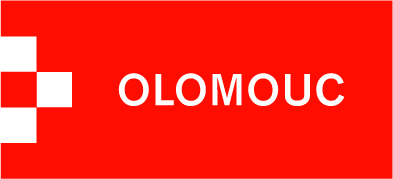         Registrační číslo: CZ.1.07/1.1.04/02.0114AIdentifikační údaje projektu:Identifikační údaje projektu:A1Název projektu:Dejme šanci přírodě – Interaktivní výuka přírodovědných předmětů na ZŠA2Registrační číslo projektu:CZ.1.07/1.1.04/02.0114A3Příjemce dotace:Statutární město OlomoucBIdentifikační údaje autora IVH:Identifikační údaje autora IVH:B1Jméno autora IVH:Jarmila ŠiřickáB2Pozice autora v projektu:Pedagog poradceB3Název partnerské školy:FZŠ HálkovaCIdentifikační údaje předmětu pro zařazení IVH:Identifikační údaje předmětu pro zařazení IVH:C1Název předmětu:Matematika C2Název tematického celku:ČtyřúhelníkyC3Ročník, ve kterém je předmět zařazen:7DIdentifikační údaje IVH:Identifikační údaje IVH:D1Název IVH:D2Identifikační číslo IVH: *D3Předpokládaný rozsah IVH:26 stranD4Předpokládaný časový rozsah IVH:EZákladní pojmy, které IVH obsahuje:ČtyřúhelníkyRovnoběžníkyČtyřúhelníkyRovnoběžníkyFStručný popis obsahu IVH:Pracovní sešit na opakování vlastností rovinných útvarů. Vede k vyvození vzorců pro obvod a obsah.Pracovní sešit na opakování vlastností rovinných útvarů. Vede k vyvození vzorců pro obvod a obsah.GSoupis vybavení nutných pro realizaci IVH:Soupis vybavení nutných pro realizaci IVH:Soupis vybavení nutných pro realizaci IVH:G1Interaktivní tabuleAnoG2DataprojektorAnoG3Osobní počítačAnoG4Ozvučovací systémAnoG5Hlasovací systémAnoG6Tištěné materiályAnoHPředpokládané prvky Activ Studia 3 které budou použity v IVH:Předpokládané prvky Activ Studia 3 které budou použity v IVH:Předpokládané prvky Activ Studia 3 které budou použity v IVH:H1Text napsaný pomocí funkce peroAnoH2Text napsaný pomocí funkce textAnoH3Podpora hlasovacího zařízeníAnoH4Použití nástroje pro výběrAnoH5Použití nástroje peroAnoH6Použití nástroje gumaAnoH7Použití nástroje zvýrazňovačAnoH8Použití nástroje plechovkaNeH9Použití nástroje kapátkoNeH10Použití nástroje clonaNeH11Použití nástroje reflektorNeH12Použití nástroje LupaNeH13Použití libovolných prostředků z knihovnyAnoH14Použití obrázků z knihovnyAnoH15Použití zvuků z knihovnyNeH16Použití animací z knihovnyAnoH17Použití akcíAnoH18Použití restrikcíNeH19Použití mřížkyAnoH20Použití pokročilých nástrojůAnoH21Animace a videa na stránceAnoH22Pořadí a zamykání objektůAnoH23Použití kontejneruAnoH24Kontejner pro konkrétní objektAnoH25Kontejner pro klíčová slovaAnoH26Restrikce pro posouvání objektů v drázeNeH27Použití akcí pro velikost objektuNeH28Použití akcí pro změnu pozice objektuAnoH29Použití vrstevAnoVyjádření mentora k metodice IVH:Vyjádření mentora k metodice IVH:Jméno mentora:Ing. Jan Liška, MSc.Přijato k dalšímu zpracování:Případné připomínky:Datum hodnocení:Podpis mentora: